

«Волшебный край – Португалия и Испания»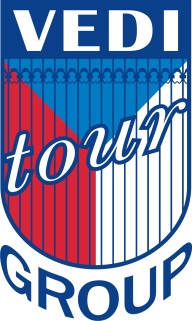 Лиссабон – Синтра (Усадьба Регалейра + замок Пена) + Мыс Рока – Кашкайш –Эшторил –Обидуш - Алкобаса-Баталия- Томар - Порто –Брага –Бом Жезуш – Сантияго- де – Кампоштела -Куимбра - Фатима- Подземные богатства Португалии: пещера Копилка с монетами –Эвора – Статуя Христа – Проезд по Мосту Вашко де Гамма и Мост 25 Апреля – Круиз по реке Доуро -Дегустация Портвейна – Монсанто (один из самых необычных городков в мире!) + отдых в отеле SPA (пользование сауной, джакузи, внутренним бассейном с подогревом, тренажёрным залом = включено в стоимость)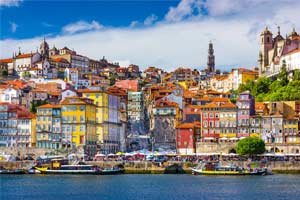 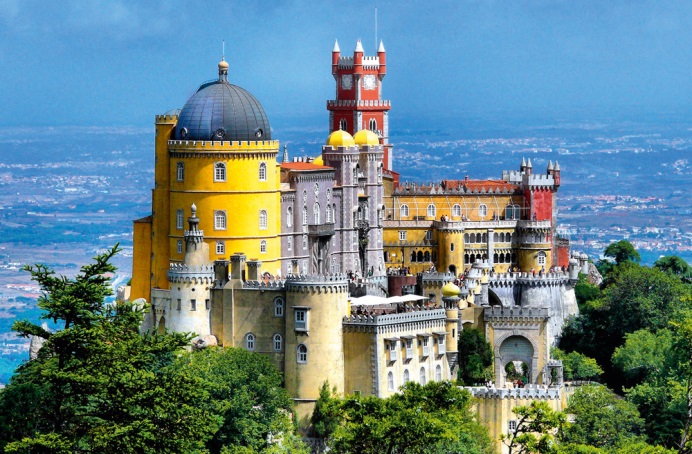 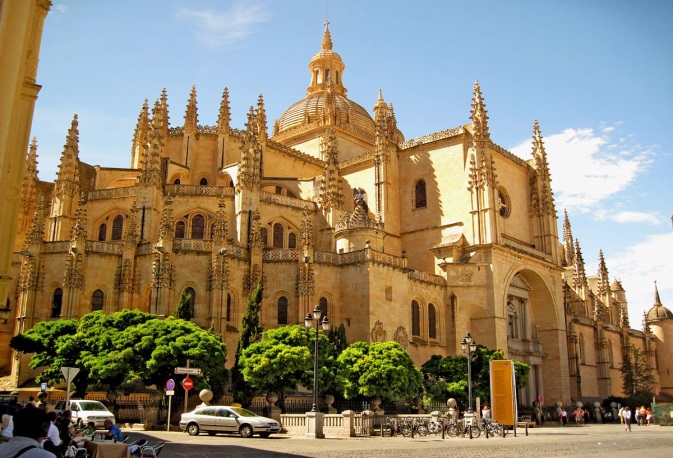 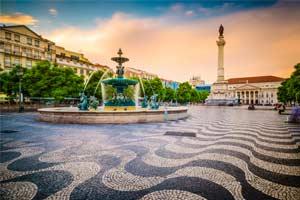 Ниже, полное описание программы на 8 дней / 7 ночей, в зависимости от дня заездаПрограммы на базе питания НВ включают 4 обеда   c напитками – великолепная возможность попробовать национальную кухню, 1 ужин, не зависимо от количества дней пребывания.
Полное описание программы на 8 дней / 7 ночей, заезд в среду.Полное описание программы на 8 дней / 7 ночей, заезд в четверг.Полное описание программы на 8 дней / 7 ночей, заезд в пятницу.Полное описание программы на 8 дней / 7 ночей, заезд в субботу.Полное описание программы на 8 дней / 7 ночей, заезд в воскресенье.1 День, СредаТрансфер и размещение в отеле в Лиссабоне. Свободное время. 2 День Четверг Завтрак в отеле. Отель в Лиссабоне.Экскурсия: Обзорная экскурсия по Лиссабону - Эвора -  Мост 25 Апреля -  Статуя Христа – Мост Вашко де ГаммаВ первую часть экскурсии по Лиссабону входит проезд:
проспекта Независимости; площади Реставраторов, которую торжественно украшает гранитный обелиск (1886 год); площади Россиу со знаменитой статуей короля Педро IV, роскошными бронзовыми фонтанами и красивейшим зданием Национального театра Дона Мария II; площади Коммерции, на которой в XV-XVII веках находился дворец короля Мануэла.Экскурсия продолжится поездкой по набережной. В следующей части экскурсии по Лиссабону вы осмотрите монастырь Жеронимуш в Белене.
Он был выстроен в начале XVI века, дабы ознаменовать эпоху Великих географических открытий. Согласно мнению экспертов этот монастырь является наиболее впечатляющим архитектурным строением Португалии в вычурном стиле мануэлино. Вас ждет еще одно потрясение – знакомство с утонченным памятником XVI века – Беленской Башней, которая напоминает сказочный замок.В заключительной части экскурсии вы увидите монумент Первооткрывателям, который был выполнен из благородного гранита в те времена, когда у власти был диктатор Салазар. Памятник отражает отношение к богатому событиями прошлому некогда великой морской Империи.Переезд по мосту 25 Апреля Знаменитый мост появился в 1966 году над местом, где река Тежу впадает в Атлантический океан. До 1974 года сооружение носило имя в честь диктатора Антониу Салазара. Мост 25 Апреля входит в двадцатку самых длинных висячих мостов мира. Он напоминает мост в Сан-Франциско. Затем вы увидите Статую Христа, которая является копией знаменитого монумента в Рио-Де-Жанейро и была построена в честь Бога, уберегшего Лиссабон во Второй мировой войне.В Португалии множество старинных городов, но Эвора в провинции Алентежу (130 километров от Лиссабона), занимает особое положение. ЮНЕСКО внёс весь архитектурный ансамбль старого города в список Всемирного наследия.  Интригующая история Эворы началась в 80-72 годы до н.э. Город активно застраивали и развивали римляне, мавры, португальские короли Средневековья. В истории Эворы случались великие события, например, именно там был основан Ависский орден рыцарей, а в 1832 году капитулировал король Мигель. 
Эвора славится своими архитектурно-историческими достопримечательностями, включая, центральную площадь Дона Жеральду с аркадами, где часть колонн имеет античное происхождение. Здесь во времена Средневековья проводили казни еретиков и ведьм. Участники экскурсии увидят церковь Санту Антониу XVI века, храм Дианы II века н.э., единственный сохранившийся римский храм на всю Португалию.Особого внимания заслуживает небывалый по красоте собор Эворы в романо-готическом стиле, возведённый между 1186 и 1204 годами. Трепетное восхищение вызывает церковь Святого Франсишку с невероятной часовней из настоящих человеческих костей, которая каждому живому напоминает о бренности земного бытия.Эвора широко прославилась своими ресторанами с огромным выбором изысканных блюд национальной португальской кухни, а также богатейшим ассортиментом вин.Экскурсия закончится проездом по вантовому мосту Васко де Гамма. Это самый длинный во всей Европе мост. Его длинна вместе с виадуком, в который он переходит, составляет 17,2 км.  3 ДеньПятницаЗавтрак в отеле. Отель в Лиссабоне.Экскурсия: Обидуш – Баталия - Алкобаса – Томар(обед). Окончание экскурсии в 17 00. В начале экскурсии - обзорная экскурсия по Обидуш. Очаровательный городок производит сильное впечатление на гостей. Характерные белые дома увенчаны красными черепичными крышами. Весь городок буквально утопает в роскошных, ярких цветах. Обидуш окружен высокими крепостными стенами, возведенными в средние века. В небольшом городке встречается множество церквушек. Это славное поселение получило название «города невест», так как монархи проводили в нем время после бракосочетания. По программе экскурсии – прогулка по улочкам, знакомство с капеллой Носа Сеньера ду Карму на центральной площади, старинной церковью Святой Марии и арабской крепостью.Знакомство со средневековым аббатством в Алкобасе, возведенном в стиле ранней готики. В монастыре погребены представители Бургунской династии. «Монастырь Молчания» отличается изысканностью, поэтому его так любил король-поэт Диниш. Именно там нашла упокоение самая трагическая и романтическая монаршая чета Инеш де Каштру и Педру I.Затем экскурсия продолжается в Баталье, где находится Монастырь Санта Мария да Виктория. Этот монастырь – истинный шедевр португальской готической архитектуры. Его построил король Жоан I в честь победы над испанцами в 1385 году. Осмотр усыпальницы представителей Ависской королевской династии, отличающейся смешением стилей мануэлино и английской готики.Последний пункт поездки – городок Томар на берегах реки Набан. Он находится в 140 км, от Лиссабона. Поселение возникло во времена реконкисты и долгое время им управлял орден тамплиеров. Осмотр величественного Монастыря Ордена Христа 1160 года. Это наиболее грандиозное сооружение Португалии. Возможно, что именно там спрятан таинственный Грааль. Возвращение в отель в Лиссабоне. 4 ДеньСубботаЗавтрак в отеле. Отель в Лиссабоне.Экскурсия 08:00—17:00
Синтра посещение Усадьбы Регалейра, Дворец Пена (Palácio da Реnа) –замок является объектом Всемирного наследия ЮНЕСКО и входит в семерку чудес Португалии. Мыс Рока, курорты Кашкайш и Эшторил. (обед)

Обзорная экскурсия по Синтре. Сказочный средневековый городок до наших дней сохранил свой очарование и заслужил названия «Жемчужины Португалии». Городок был основан в давние времена и неоднократно сменял своих владельцев. В Синтре любили проводить жаркие летние месяца короли Португалии со своей челядью. Синтра – это романтические ландшафты, экзотические парки, красивые дворцы и загадочные замки. По программе осмотр центра городка, экскурсия в усадьбу Кинта да Регалейра, которой владелец-массон полностью переделал по своему вкусу.Дворец Пена (Palácio da Реnа) – бывшая летняя королевская резиденция. Замок является объектом Всемирного наследия ЮНЕСКО и входит в семерку чудес Португалии. Дворец Пена в Синтре создан в духе эклектики, соединяя мавританский, неоготический стили с элементами неоренессанса и средневековья. Это дворец-сказка – без аналогов в мире.После волнующего приключения по таинственным замкам – поездка по серпантину горной дороги к самой западной точке Европейского континента на Мыс Рока. Там можно купить истинное Свидетельство о посещении Края Земли.Маршрут экскурсии проходит через знаменитые курорты Кашкайш и Эшторил. Там отдыхает аристократия со всего мира. На курортах роскошные виллы в окружении эвкалиптовых рощ, лучшие пляжи центральной части Португалии, шикарные отели, изысканные рестораны, гольф-поля мирового класса, одно из самых известных казино Европы и, конечно, знаменитая трасса Формулы-1. Вся это роскошь привлекает миллионы отдыхающих из разных стран, включая Россию.5 ДеньВоскресеньеЗавтрак в отеле. Выезд из отеля с вещами – переезд в Порто Экскурсия: Порто с обедом. Посещение Винных погребов - Дегустация портвейна (оплачивается на месте 6 евро). Круиз по реке Доуро (оплачивается на месте 12.5 евро) Обзорная экскурсия по ПортоОбзорная экскурсия по Порто: увидите «железнодорожный дворец» - вокзал Сао Бенту, украшенный панно из изразцов, самую высокую башню города- колокольню церкви Клеригуш - эпохи барокко, кафедральный собор, от которого по средневековым улочками с гранитными домами XIIв. спуститесь на набережную Доуро и прокатитесь на кораблике под выдающимися мостами Эйфеля и Кардозу, посетите церковь Св. Франциска, равной которой   по отделке позолоченной резьбой нет в Европе, посетите знаменитые винные погреба Grahams - узнаете историю португальского портвейна и процесс производства- дегустация. Обед в национальном ресторане с напитками Круиз по реке Доуро. 
Заселение в отеле в Порто. Свободное время.6 ДеньПонедельникЗавтрак в отеле.  Отель в Порто.Экскурсия Сантьяго-де-Компостела – Брага – Бом Жезуш – ужинПосле завтрака в отеле состоится выезд в Сантьяго-де-Кампостела (Испания). 
Для справки: Сантьяго-де-Компостела – третья по значимости святыня католического мира после Рима и Иерусалима. В прежние времена паломники с великими трудами преодолевали горы, чащобы, долины, реки и прочие преграды ради молитвы у святыни. Главная достопримечательность – собор Святого Якова, построенный в форме креста. Он включен в список всемирного наследия ЮНЕСКО. В наши дни Сантьяго-де-Компостела – не только старинная религиозная святыня, но и активно развивающийся современный город.В Браге много архитектурных памятников, включая Кафедральный собор, старинные церкви, фонтан Пеликана на Муниципальной площади, Аркаду. Участники экскурсии получают возможность погулять по уникальному комплексу Бон Жезуш. Вплоть до 1917 года это место было крупнейшим центром католического паломничества. По впечатляющей лестнице (254 ступени!) паломники поднимались к церкви на вершине горы. Многие из них преодолевали путь на коленях.
Возвращение в отель в Порто. Свободное время.7 ДеньВторникЗавтрак в отеле. Выезд из отеля с вещами  Экскурсия Куимбра - Фатима - Пещеры (оплачивается на месте 6 евро) с обедом.Коимбра - Это старинный университетский городок, насквозь пропитанный своеобразной атмосферой студенчества. Университет, построенный в 1290 году, располагается на горе, поэтому отлично виден с набережной. Исторический центр города представляет собой хитросплетение узких старинных улочек, в которых легко заблудиться. Однако жители городка очень приветливые, при этом больше трети из них связаны с ВУЗом. Надо заметить, что университет Коимбры является старейшим ВУЗом Европы, а действует он и по сей день. 
Вы увидите великолепный Кафедральный собор Се-Веля в романском стиле и монастырь августинцев Санта-Круш, который сохранился с XII века. Там покоится король Альфонс Энрикеша I и его сын Саншу I. Если вы попадете в Коимбру во время праздника, то обязательно повстречаете множество людей в оригинальных плащах с отличительными ленточками факультетов.Подземные богатства Португалии: пещера Копилка с монетамиСреди многочисленных достопримечательностей Португалии есть редчайшие объекты, к которым относится пещера Grutas da Moeda. Название переводится на русский язык как «копилка с монетами.Легенда о пещере Grutas da MoedaМестные жители рассказывают старую легенду об ограблении и убийстве разбойниками богача, что в те смутные времена было привычным делом. Однако в тот раз бандиты неправильно выбрали или место, или время, или объект своего преступного промысла. Как бы то ни было, а поживиться лиходеям не удалось: бросили они бездыханное тело своей жертвы со скал и в спешке уронили мешок с золотом, монеты разлетелись по скалам, а грабители ушли без добычи. С тех пор глубокую пещеру, якобы усыпанную золотом, стали называть «копилкой с монетами».Находка удачливых охотников на лисУдивительно, что легенда о богатой пещере ходила давно, а обнаружили ее лишь в 1971 году. Сделали это два охотника на лис, которые заглянули в нору за юркнувшей лисицей, а нашли огромную карстовую пустоту. Из любопытства зашли они в пещеру и нашли ее интересной. В первый же день охотники открыли изумительный по красоте зал с известковыми образованиями. Назвали его «комнатой пастора» или «комнатой пастуха». Еще два месяца новоиспеченные исследователи самостоятельно прокладывали пути по подземелью, делая раскопки в узких местах, находя все новые и новые залы с диковинными фигурами, известковыми сталактитами и сталагмитами, озерцами и водопадами. Каждая новая комната была удивительнее прежней.Через два месяца упорной работы друзья обратились за помощью к профессиональным геологам, которые определили, какие в карстовой пещере имеются кальциниты и глиняные отложения. Провели практически скрытую подсветку, которая позволила увидеть невероятную красоту, созданную самой природой. В отдельных местах вырубили ступени.Вскоре новую пещеру открыли для посещения туристов, приняв меры по сохранению нетронутой природной красоты окружающих скал и самой пещеры. Многие залы были названы посетителями: Детская кроватка, Красный купол, Пастор, Богоматерь, Водопад, Несовершенная часовня, Фонтан слез и даже Свадебный торт.Информация для туристов Протяженность туристической трассы составляет 350 метров. Максимальная глубина спуска – 50 метров.Температура воздуха в пещере – в среднем 18 градусов в течение всего года, поскольку ее согревает и охлаждает сочащаяся из скал вода. Приятно умыться в жаркий день прохладной водицей из термального озерца.Кое-где можно хорошо рассмотреть следы давно ушедших эпох, например, окаменевшую цепочку следов динозавров, которые прогуливались в тех местах во времена юрского периода 175 млн. лет тому назад. Вход и выход в пещеру находится в разных местах, поэтому следует находиться рядом с гидом.Фатима
Фатима уже почти столетие является известным религиозным центром. События, которые произошли в этих местах в период с 1915 по 1917 годы, названы католической церковью подлинным чудом. Вы услышите историю о том, как дети-пастушки встречали Деву Марию, которая представилась им Ангелом Мира и поведала о предстоящих событиях. Ежегодно в Фатиму съезжаются паломники из многих стран, чтобы своими глазами увидеть место, где случились чудеса. Размещение в отеле в Фатиме. Свободное время.8 ДеньСреда Завтрак в отеле.  Выезд из отеля в Фатиме с вещами Экскурсия: Монсанто - один из самых необычных городков в мире.Узнаваемый далеко за пределами Португалии по картинкам с необычными строениями, крепостью, построенной тамплиерами и огромными гранитными валунами. Увиденное в Монсанту, поражает воображение: огромные гранитные валуны и прилепленные к ним дома, а на каменных домах яркие пятна цветов, необыкновенные пейзажи, открывающиеся взору с высоты холма, да и сами жители этого поселка, ведущие спокойную размеренную жизнь. Прибытие в Лиссабон в Лиссабон. Трансфер в аэропорт.1 День, ЧетвергТрансфер и размещение в отеле в Лиссабоне. Свободное время.  2 ДеньПятницаЗавтрак в отеле. Отель в Лиссабоне.
Экскурсия: Обидуш – Баталия - Алкобаса – Томар(обед). Окончание экскурсии в 17 00. В начале экскурсии - обзорная экскурсия по Обидуш. Очаровательный городок производит сильное впечатление на гостей. Характерные белые дома увенчаны красными черепичными крышами. Весь городок буквально утопает в роскошных, ярких цветах. Обидуш окружен высокими крепостными стенами, возведенными в средние века. В небольшом городке встречается множество церквушек. Это славное поселение получило название «города невест», так как монархи проводили в нем время после бракосочетания. По программе экскурсии – прогулка по улочкам, знакомство с капеллой Носа Сеньера ду Карму на центральной площади, старинной церковью Святой Марии и арабской крепостью.Знакомство со средневековым аббатством в Алкобасе, возведенном в стиле ранней готики. В монастыре погребены представители Бургунской династии. «Монастырь Молчания» отличается изысканностью, поэтому его так любил король-поэт Диниш. Именно там нашла упокоение самая трагическая и романтическая монаршая чета Инеш де Каштру и Педру I.Затем экскурсия продолжается в Баталье, где находится Монастырь Санта Мария да Виктория. Этот монастырь – истинный шедевр португальской готической архитектуры. Его построил король Жоан I в честь победы над испанцами в 1385 году. Осмотр усыпальницы представителей Ависской королевской династии, отличающейся смешением стилей мануэлино и английской готики.Последний пункт поездки – городок Томар на берегах реки Набан. Он находится в 140 км, от Лиссабона. Поселение возникло во времена реконкисты и долгое время им управлял орден тамплиеров. Осмотр величественного Монастыря Ордена Христа 1160 года. Это наиболее грандиозное сооружение Португалии. Возможно, что именно там спрятан таинственный Грааль. Возвращение в отель в Лиссабоне. 3 ДеньСубботаЗавтрак в отеле. Отель в Лиссабоне.Экскурсия 08:00—17:00: Синтра посещение Усадьбы Регалейра, Дворец Пена (Palácio da Реnа) –замок является объектом Всемирного наследия ЮНЕСКО и входит в семерку чудес Португалии. Мыс Рока, курорты Кашкайш и Эшторил. (обед)Обзорная экскурсия по Синтре. Сказочный средневековый городок до наших дней сохранил свой очарование и заслужил названия «Жемчужины Португалии». Городок был основан в давние времена и неоднократно сменял своих владельцев. В Синтре любили проводить жаркие летние месяца короли Португалии со своей челядью. Синтра – это романтические ландшафты, экзотические парки, красивые дворцы и загадочные замки. По программе осмотр центра городка, экскурсия в усадьбу Кинта да Регалейра, которой владелец-массон полностью переделал по своему вкусу.Дворец Пена (Palácio da Реnа) – бывшая летняя королевская резиденция. Замок является объектом Всемирного наследия ЮНЕСКО и входит в семерку чудес Португалии. Дворец Пена в Синтре создан в духе эклектики, соединяя мавританский, неоготический стили с элементами неоренессанса и средневековья. Это дворец-сказка – без аналогов в мире.После волнующего приключения по таинственным замкам – поездка по серпантину горной дороги к самой западной точке Европейского континента на Мыс Рока. Там можно купить истинное Свидетельство о посещении Края Земли.Маршрут экскурсии проходит через знаменитые курорты Кашкайш и Эшторил. Там отдыхает аристократия со всего мира. На курортах роскошные виллы в окружении эвкалиптовых рощ, лучшие пляжи центральной части Португалии, шикарные отели, изысканные рестораны, гольф-поля мирового класса, одно из самых известных казино Европы и, конечно, знаменитая трасса Формулы-1. Вся это роскошь привлекает миллионы отдыхающих из разных стран, включая Россию.4 ДеньВоскресеньеЗавтрак в отеле. Выезд из отеля с вещами – переезд в Порто Экскурсия: Порто с обедом. Посещение Винных погребов - Дегустация портвейна (оплачивается на месте 6 евро). 
Круиз по реке Доуро (оплачивается на месте 12.5 евро) Обзорная экскурсия по ПортоОбзорная экскурсия по Порто: увидите «железнодорожный дворец» - вокзал Сао Бенту, украшенный панно из изразцов, самую высокую башню города- колокольню церкви Клеригуш - эпохи барокко, кафедральный собор, от которого по средневековым улочками с гранитными домами XIIв. спуститесь на набережную Доуро и прокатитесь на кораблике под выдающимися мостами Эйфеля и Кардозу, посетите церковь Св. Франциска, равной которой   по отделке позолоченной резьбой нет в Европе, посетите знаменитые винные погреба Grahams - узнаете историю португальского портвейна и процесс производства- дегустация. Обед в национальном ресторане с напитками Круиз по реке Доуро.
Заселение в отеле в Порто. Свободное время.5 ДеньПонедельникЗавтрак в отеле.  Отель в Порто.
Экскурсия Сантьяго-де-Компостела – Брага – Бом Жезуш – ужинПосле завтрака в отеле состоится выезд в Сантьяго-де-Кампостела (Испания). 
Для справки: Сантьяго-де-Компостела – третья по значимости святыня католического мира после Рима и Иерусалима. В прежние времена паломники с великими трудами преодолевали горы, чащобы, долины, реки и прочие преграды ради молитвы у святыни. Главная достопримечательность – собор Святого Якова, построенный в форме креста. Он включен в список всемирного наследия ЮНЕСКО. В наши дни Сантьяго-де-Компостела – не только старинная религиозная святыня, но и активно развивающийся современный город.В Браге много архитектурных памятников, включая Кафедральный собор, старинные церкви, фонтан Пеликана на Муниципальной площади, Аркаду. Участники экскурсии получают возможность погулять по уникальному комплексу Бон Жезуш. Вплоть до 1917 года это место было крупнейшим центром католического паломничества. По впечатляющей лестнице (254 ступени!) паломники поднимались к церкви на вершине горы. Многие из них преодолевали путь на коленях. Возвращение в отель в Порто. Свободное время.6 ДеньВторникЗавтрак в отеле. Выезд из отеля с вещами 
 Экскурсия Куимбра - Фатима - Пещеры (оплачивается на месте 6 евро) с обедом.Коимбра - Это старинный университетский городок, насквозь пропитанный своеобразной атмосферой студенчества. Университет, построенный в 1290 году, располагается на горе, поэтому отлично виден с набережной. Исторический центр города представляет собой хитросплетение узких старинных улочек, в которых легко заблудиться. Однако жители городка очень приветливые, при этом больше трети из них связаны с ВУЗом. Надо заметить, что университет Коимбры является старейшим ВУЗом Европы, а действует он и по сей день. 
Вы увидите великолепный Кафедральный собор Се-Веля в романском стиле и монастырь августинцев Санта-Круш, который сохранился с XII века. Там покоится король Альфонс Энрикеша I и его сын Саншу I. Если вы попадете в Коимбру во время праздника, то обязательно повстречаете множество людей в оригинальных плащах с отличительными ленточками факультетов.Подземные богатства Португалии: пещера Копилка с монетамиСреди многочисленных достопримечательностей Португалии есть редчайшие объекты, к которым относится пещера Grutas da Moeda. Название переводится на русский язык как «копилка с монетами.Легенда о пещере Grutas da MoedaМестные жители рассказывают старую легенду об ограблении и убийстве разбойниками богача, что в те смутные времена было привычным делом. Однако в тот раз бандиты неправильно выбрали или место, или время, или объект своего преступного промысла. Как бы то ни было, а поживиться лиходеям не удалось: бросили они бездыханное тело своей жертвы со скал и в спешке уронили мешок с золотом, монеты разлетелись по скалам, а грабители ушли без добычи. С тех пор глубокую пещеру, якобы усыпанную золотом, стали называть «копилкой с монетами».Находка удачливых охотников на лисУдивительно, что легенда о богатой пещере ходила давно, а обнаружили ее лишь в 1971 году. Сделали это два охотника на лис, которые заглянули в нору за юркнувшей лисицей, а нашли огромную карстовую пустоту. Из любопытства зашли они в пещеру и нашли ее интересной. В первый же день охотники открыли изумительный по красоте зал с известковыми образованиями. Назвали его «комнатой пастора» или «комнатой пастуха». Еще два месяца новоиспеченные исследователи самостоятельно прокладывали пути по подземелью, делая раскопки в узких местах, находя все новые и новые залы с диковинными фигурами, известковыми сталактитами и сталагмитами, озерцами и водопадами. Каждая новая комната была удивительнее прежней.Через два месяца упорной работы друзья обратились за помощью к профессиональным геологам, которые определили, какие в карстовой пещере имеются кальциниты и глиняные отложения. Провели практически скрытую подсветку, которая позволила увидеть невероятную красоту, созданную самой природой. В отдельных местах вырубили ступени.Вскоре новую пещеру открыли для посещения туристов, приняв меры по сохранению нетронутой природной красоты окружающих скал и самой пещеры. Многие залы были названы посетителями: Детская кроватка, Красный купол, Пастор, Богоматерь, Водопад, Несовершенная часовня, Фонтан слез и даже Свадебный торт.Информация для туристов Протяженность туристической трассы составляет 350 метров.Максимальная глубина спуска – 50 метров.Температура воздуха в пещере – в среднем 18 градусов в течение всего года, поскольку ее согревает и охлаждает сочащаяся из скал вода. Приятно умыться в жаркий день прохладной водицей из термального озерца.Кое-где можно хорошо рассмотреть следы давно ушедших эпох, например, окаменевшую цепочку следов динозавров, которые прогуливались в тех местах во времена юрского периода 175 млн. лет тому назад.Вход и выход в пещеру находится в разных местах, поэтому следует находиться рядом с гидом.Фатима
Фатима уже почти столетие является известным религиозным центром. События, которые произошли в этих местах в период с 1915 по 1917 годы, названы католической церковью подлинным чудом. Вы услышите историю о том, как дети-пастушки встречали Деву Марию, которая представилась им Ангелом Мира и поведала о предстоящих событиях. Ежегодно в Фатиму съезжаются паломники из многих стран, чтобы своими глазами увидеть место, где случились чудеса.Размещение в отеле в Фатиме. Свободное время.7 ДеньСреда Завтрак в отеле.  Выезд из отеля в Фатиме с вещами Экскурсия: Монсанто - один из самых необычных городков в мире.Узнаваемый далеко за пределами Португалии по картинкам с необычными строениями, крепостью, построенной тамплиерами и огромными гранитными валунами.Увиденное в Монсанту, поражает воображение: огромные гранитные валуны и прилепленные к ним дома, а на каменных домах яркие пятна цветов, необыкновенные пейзажи, открывающиеся взору с высоты холма, да и сами жители этого поселка, ведущие спокойную размеренную жизнь. Прибытие в Лиссабон и размещение в отеле. 8 ДеньЧетверг Завтрак в отеле. Экскурсия: Обзорная экскурсия по Лиссабону - Эвора -  Мост 25 Апреля -  Статуя Христа – Мост Вашко де Гамма В первую часть экскурсии по Лиссабону входит проезд:
проспекта Независимости;
площади Реставраторов, которую торжественно украшает гранитный обелиск (1886 год);
площади Россиу со знаменитой статуей короля Педро IV, роскошными бронзовыми фонтанами и красивейшим зданием Национального театра Дона Мария II;
площади Коммерции, на которой в XV-XVII веках находился дворец короля Мануэла.
Экскурсия продолжится поездкой по набережной. 
В следующей части экскурсии по Лиссабону вы осмотрите монастырь Жеронимуш в Белене.Он был выстроен в начале XVI века, дабы ознаменовать эпоху Великих географических открытий. Согласно мнению экспертов этот монастырь является наиболее впечатляющим архитектурным строением Португалии в вычурном стиле мануэлино. Вас ждет еще одно потрясение – знакомство с утонченным памятником XVI века – Беленской Башней, которая напоминает сказочный замок.В заключительной части экскурсии вы увидите монумент Первооткрывателям, который был выполнен из благородного гранита в те времена, когда у власти был диктатор Салазар. Памятник отражает отношение к богатому событиями прошлому некогда великой морской Империи.Переезд по мосту 25 Апреля Знаменитый мост появился в 1966 году над местом, где река Тежу впадает в Атлантический океан. До 1974 года сооружение носило имя в честь диктатора Антониу Салазара. Мост 25 Апреля входит в двадцатку самых длинных висячих мостов мира. Он напоминает мост в Сан-Франциско. Затем вы увидите Статую Христа, которая является копией знаменитого монумента в Рио-Де-Жанейро и была построена в честь Бога, уберегшего Лиссабон во Второй мировой войне.В Португалии множество старинных городов, но Эвора в провинции Алентежу (130 километров от Лиссабона), занимает особое положение. ЮНЕСКО внёс весь архитектурный ансамбль старого города в список Всемирного наследия.  Интригующая история Эворы началась в 80-72 годы до н.э. Город активно застраивали и развивали римляне, мавры, португальские короли Средневековья. В истории Эворы случались великие события, например, именно там был основан Ависский орден рыцарей, а в 1832 году капитулировал король Мигель.Эвора славится своими архитектурно-историческими достопримечательностями, включая, центральную площадь Дона Жеральду с аркадами, где часть колонн имеет античное происхождение. Здесь во времена Средневековья проводили казни еретиков и ведьм. Участники экскурсии увидят церковь Санту Антониу XVI века, храм Дианы II века н.э., единственный сохранившийся римский храм на всю Португалию.Особого внимания заслуживает небывалый по красоте собор Эворы в романо-готическом стиле, возведённый между 1186 и 1204 годами. Трепетное восхищение вызывает церковь Святого Франсишку с невероятной часовней из настоящих человеческих костей, которая каждому живому напоминает о бренности земного бытия.Эвора широко прославилась своими ресторанами с огромным выбором изысканных блюд национальной португальской кухни, а также богатейшим ассортиментом вин.Экскурсия закончится проездом по вантовому мосту Васко де Гамма. Это самый длинный во всей Европе мост. Его длинна вместе с виадуком, в который он переходит, составляет 17,2 км. Важная информация! Обзорная экскурсия по Лиссабону. (возможно перенести экскурсию на первый день или заменить на экскурсию в субботу Лиссабон Люкс (пешеходная) (историческая часть великолепного Лиссабона: собор Се, замок Св. Георгия, Санта Жушта, площадь Коммерции, вокзал Россио)Трансфер в аэропорт.1 День, ПятницаТрансфер и размещение в отеле в Лиссабоне. Свободное время.2 ДеньСубботаЗавтрак в отеле. Отель в Лиссабоне.Экскурсия 08:00—17:00Синтра посещение Усадьбы Регалейра, Дворец Пена (Palácio da Реnа) –замок является объектом Всемирного наследия ЮНЕСКО и входит в семерку чудес Португалии. Мыс Рока, курорты Кашкайш и Эшторил. (обед)Обзорная экскурсия по Синтре. Сказочный средневековый городок до наших дней сохранил свой очарование и заслужил названия «Жемчужины Португалии». Городок был основан в давние времена и неоднократно сменял своих владельцев. В Синтре любили проводить жаркие летние месяца короли Португалии со своей челядью. Синтра – это романтические ландшафты, экзотические парки, красивые дворцы и загадочные замки. По программе осмотр центра городка, экскурсия в усадьбу Кинта да Регалейра, которой владелец-массон полностью переделал по своему вкусу.Дворец Пена (Palácio da Реnа) – бывшая летняя королевская резиденция. Замок является объектом Всемирного наследия ЮНЕСКО и входит в семерку чудес Португалии. Дворец Пена в Синтре создан в духе эклектики, соединяя мавританский, неоготический стили с элементами неоренессанса и средневековья. Это дворец-сказка – без аналогов в мире.После волнующего приключения по таинственным замкам – поездка по серпантину горной дороги к самой западной точке Европейского континента на Мыс Рока. Там можно купить истинное Свидетельство о посещении Края Земли.Маршрут экскурсии проходит через знаменитые курорты Кашкайш и Эшторил. Там отдыхает аристократия со всего мира. На курортах роскошные виллы в окружении эвкалиптовых рощ, лучшие пляжи центральной части Португалии, шикарные отели, изысканные рестораны, гольф-поля мирового класса, одно из самых известных казино Европы и, конечно, знаменитая трасса Формулы-1. Вся это роскошь привлекает миллионы отдыхающих из разных стран, включая Россию.3 ДеньВоскресеньеЗавтрак в отеле. Выезд из отеля в Лиссабоне с вещами – переезд в Порто – размещение в отеле в Порто Экскурсия: Порто с обедом. Посещение Винных погребов - Дегустация портвейна. 
Круиз по реке Доуро (оплачивается на месте 12.5 евро) Обзорная экскурсия по Порто: увидите «железнодорожный дворец» - вокзал Сао Бенту, украшенный панно из изразцов, самую высокую башню города- колокольню церкви Клеригуш - эпохи барокко, кафедральный собор, от которого по средневековым улочками с гранитными домами XIIв. спуститесь на набережную Доуро и прокатитесь на кораблике под выдающимися мостами Эйфеля и Кардозу, посетите церковь Св. Франциска, равной которой   по отделке позолоченной резьбой нет в Европе, посетите знаменитые винные погреба в Порто  - узнаете историю португальского портвейна и процесс производства- дегустация. Обед в национальном ресторане с напитками Круиз по реке Доуро.
Заселение в отеле в Порто. Свободное время.4 ДеньПонедельникЗавтрак в отеле.  Отель в Порто.Экскурсия Сантьяго-де-Компостела – Брага – Бом Жезуш – ужинПосле завтрака в отеле состоится выезд в Сантьяго-де-Кампостела (Испания). Для справки: Сантьяго-де-Компостела – третья по значимости святыня католического мира после Рима и Иерусалима. В прежние времена паломники с великими трудами преодолевали горы, чащобы, долины, реки и прочие преграды ради молитвы у святыни. Главная достопримечательность – собор Святого Якова, построенный в форме креста. Он включен в список всемирного наследия ЮНЕСКО. В наши дни Сантьяго-де-Компостела – не только старинная религиозная святыня, но и активно развивающийся современный город.В Браге много архитектурных памятников, включая Кафедральный собор, старинные церкви, фонтан Пеликана на Муниципальной площади, Аркаду. Участники экскурсии получают возможность погулять по уникальному комплексу Бон Жезуш. Вплоть до 1917 года это место было крупнейшим центром католического паломничества. По впечатляющей лестнице (254 ступени!) паломники поднимались к церкви на вершине горы. Многие из них преодолевали путь на коленях. Возвращение в отель в Порто.5 ДеньВторникЗавтрак в отеле. Выезд из отеля в Порто с вещами  Экскурсия Куимбра - Фатима - Пещеры (оплачивается на месте 6 евро) с обедом.Коимбра - Это старинный университетский городок, насквозь пропитанный своеобразной атмосферой студенчества. Университет, построенный в 1290 году, располагается на горе, поэтому отлично виден с набережной. Исторический центр города представляет собой хитросплетение узких старинных улочек, в которых легко заблудиться. Однако жители городка очень приветливые, при этом больше трети из них связаны с ВУЗом. Надо заметить, что университет Коимбры является старейшим ВУЗом Европы, а действует он и по сей день. 
Вы увидите великолепный Кафедральный собор Се-Веля в романском стиле и монастырь августинцев Санта-Круш, который сохранился с XII века. Там покоится король Альфонс Энрикеша I и его сын Саншу I. Если вы попадете в Коимбру во время праздника, то обязательно повстречаете множество людей в оригинальных плащах с отличительными ленточками факультетов.Подземные богатства Португалии: пещера Копилка с монетамиСреди многочисленных достопримечательностей Португалии есть редчайшие объекты, к которым относится пещера Grutas da Moeda. Название переводится на русский язык как «копилка с монетами.Легенда о пещере Grutas da MoedaМестные жители рассказывают старую легенду об ограблении и убийстве разбойниками богача, что в те смутные времена было привычным делом. Однако в тот раз бандиты неправильно выбрали или место, или время, или объект своего преступного промысла. Как бы то ни было, а поживиться лиходеям не удалось: бросили они бездыханное тело своей жертвы со скал и в спешке уронили мешок с золотом, монеты разлетелись по скалам, а грабители ушли без добычи. С тех пор глубокую пещеру, якобы усыпанную золотом, стали называть «копилкой с монетами».Находка удачливых охотников на лисУдивительно, что легенда о богатой пещере ходила давно, а обнаружили ее лишь в 1971 году. Сделали это два охотника на лис, которые заглянули в нору за юркнувшей лисицей, а нашли огромную карстовую пустоту. Из любопытства зашли они в пещеру и нашли ее интересной. В первый же день охотники открыли изумительный по красоте зал с известковыми образованиями. Назвали его «комнатой пастора» или «комнатой пастуха». Еще два месяца новоиспеченные исследователи самостоятельно прокладывали пути по подземелью, делая раскопки в узких местах, находя все новые и новые залы с диковинными фигурами, известковыми сталактитами и сталагмитами, озерцами и водопадами. Каждая новая комната была удивительнее прежней.Через два месяца упорной работы друзья обратились за помощью к профессиональным геологам, которые определили, какие в карстовой пещере имеются кальциниты и глиняные отложения. Провели практически скрытую подсветку, которая позволила увидеть невероятную красоту, созданную самой природой. В отдельных местах вырубили ступени.Вскоре новую пещеру открыли для посещения туристов, приняв меры по сохранению нетронутой природной красоты окружающих скал и самой пещеры. Многие залы были названы посетителями: Детская кроватка, Красный купол, Пастор, Богоматерь, Водопад, Несовершенная часовня, Фонтан слез и даже Свадебный торт.Информация для туристов Протяженность туристической трассы составляет 350 метров.Максимальная глубина спуска – 50 метров.Температура воздуха в пещере – в среднем 18 градусов в течение всего года, поскольку ее согревает и охлаждает сочащаяся из скал вода. Приятно умыться в жаркий день прохладной водицей из термального озерца.Кое-где можно хорошо рассмотреть следы давно ушедших эпох, например, окаменевшую цепочку следов динозавров, которые прогуливались в тех местах во времена юрского периода 175 млн. лет тому назад.Вход и выход в пещеру находится в разных местах, поэтому следует находиться рядом с гидом.Фатима
Фатима уже почти столетие является известным религиозным центром. События, которые произошли в этих местах в период с 1915 по 1917 годы, названы католической церковью подлинным чудом. Вы услышите историю о том, как дети-пастушки встречали Деву Марию, которая представилась им Ангелом Мира и поведала о предстоящих событиях. Ежегодно в Фатиму съезжаются паломники из многих стран, чтобы своими глазами увидеть место, где случились чудеса.Размещение в отеле в Фатиме.6 ДеньСреда Завтрак в отеле.  Выезд из отеля в Фатиме с вещами Экскурсия: Монсанто - один из самых необычных городков в мире.Узнаваемый далеко за пределами Португалии по картинкам с необычными строениями, крепостью, построенной тамплиерами и огромными гранитными валунами.Увиденное в Монсанту, поражает воображение: огромные гранитные валуны и прилепленные к ним дома, а на каменных домах яркие пятна цветов, необыкновенные пейзажи, открывающиеся взору с высоты холма, да и сами жители этого поселка, ведущие спокойную размеренную жизнь. Прибытие в Лиссабон и размещение в отеле.7 ДеньЧетвергЗавтрак в отеле. Отель в Лиссабоне.Экскурсия: Обзорная экскурсия по Лиссабону - Эвора -  Мост 25 Апреля -  Статуя Христа – Мост Вашко де Гамма 

В первую часть экскурсии по Лиссабону входит:
проспекта Независимости;
площади Реставраторов, которую торжественно украшает гранитный обелиск (1886 год);
площади Россиу со знаменитой статуей короля Педро IV, роскошными бронзовыми фонтанами и красивейшим зданием Национального театра Дона Мария II;
площади Коммерции, на которой в XV-XVII веках находился дворец короля Мануэла.
В следующей части экскурсии по Лиссабону вы осмотрите монастырь Жеронимуш в Белене.Он был выстроен в начале XVI века, дабы ознаменовать эпоху Великих географических открытий. Согласно мнению экспертов этот монастырь является наиболее впечатляющим архитектурным строением Португалии в вычурном стиле мануэлино. Вас ждет еще одно потрясение – знакомство с утонченным памятником XVI века – Беленской Башней, которая напоминает сказочный замок.В заключительной части экскурсии вы увидите монумент Первооткрывателям, который был выполнен из благородного гранита в те времена, когда у власти был диктатор Салазар. Памятник отражает отношение к богатому событиями прошлому некогда великой морской Империи.Переезд по мосту 25 Апреля Знаменитый мост появился в 1966 году над местом, где река Тежу впадает в Атлантический океан. До 1974 года сооружение носило имя в честь диктатора Антониу Салазара. Мост 25 Апреля входит в двадцатку самых длинных висячих мостов мира. Он напоминает мост в Сан-Франциско. Затем вы увидите Статую Христа, которая является копией знаменитого монумента в Рио-Де-Жанейро и была построена в честь Бога, уберегшего Лиссабон во Второй мировой войне.В Португалии множество старинных городов, но Эвора в провинции Алентежу (130 километров от Лиссабона), занимает особое положение. ЮНЕСКО внёс весь архитектурный ансамбль старого города в список Всемирного наследия.  Интригующая история Эворы началась в 80-72 годы до н.э. Город активно застраивали и развивали римляне, мавры, португальские короли Средневековья. В истории Эворы случались великие события, например, именно там был основан Ависский орден рыцарей, а в 1832 году капитулировал король Мигель.Эвора славится своими архитектурно-историческими достопримечательностями, включая, центральную площадь Дона Жеральду с аркадами, где часть колонн имеет античное происхождение. Здесь во времена Средневековья проводили казни еретиков и ведьм. Участники экскурсии увидят церковь Санту Антониу XVI века, храм Дианы II века н.э., единственный сохранившийся римский храм на всю Португалию.Особого внимания заслуживает небывалый по красоте собор Эворы в романо-готическом стиле, возведённый между 1186 и 1204 годами. Трепетное восхищение вызывает церковь Святого Франсишку с невероятной часовней из настоящих человеческих костей, которая каждому живому напоминает о бренности земного бытия.Эвора широко прославилась своими ресторанами с огромным выбором изысканных блюд национальной португальской кухни, а также богатейшим ассортиментом вин.Экскурсия закончится проездом по вантовому мосту Васко де Гамма. Это самый длинный во всей Европе мост. Его длинна вместе с виадуком, в который он переходит, составляет 17,2 км. 8 ДеньПятницаЗавтрак в отеле. Экскурсия: Обидуш – Баталия - Алкобаса – Томар. Окончание экскурсии в 17 00. В начале экскурсии - обзорная экскурсия по Обидуш. Очаровательный городок производит сильное впечатление на гостей. Характерные белые дома увенчаны красными черепичными крышами. Весь городок буквально утопает в роскошных, ярких цветах. Обидуш окружен высокими крепостными стенами, возведенными в средние века. В небольшом городке встречается множество церквушек. Это славное поселение получило название «города невест», так как монархи проводили в нем время после бракосочетания. По программе экскурсии – прогулка по улочкам, знакомство с капеллой Носа Сеньера ду Карму на центральной площади, старинной церковью Святой Марии и арабской крепостью.Знакомство со средневековым аббатством в Алкобасе, возведенном в стиле ранней готики. В монастыре погребены представители Бургунской династии. «Монастырь Молчания» отличается изысканностью, поэтому его так любил король-поэт Диниш. Именно там нашла упокоение самая трагическая и романтическая монаршая чета Инеш де Каштру и Педру I.Затем экскурсия продолжается в Баталье, где находится Монастырь Санта Мария да Виктория. Этот монастырь – истинный шедевр португальской готической архитектуры. Его построил король Жоан I в честь победы над испанцами в 1385 году. Осмотр усыпальницы представителей Ависской королевской династии, отличающейся смешением стилей мануэлино и английской готики.Последний пункт поездки – городок Томар на берегах реки Набан. Он находится в 140 км, от Лиссабона. Поселение возникло во времена реконкисты и долгое время им управлял орден тамплиеров. Осмотр величественного Монастыря Ордена Христа 1160 года. Это наиболее грандиозное сооружение Португалии. Возможно, что именно там спрятан таинственный Грааль. Трансфер в аэропорт.1 День
СубботаТрансфер и размещение в отеле в Лиссабоне. Свободное время.
Для желающих и за дополнительную плату Экскурсия 15:00—18:00: Лиссабон Люкс (пешеходная) 35 евро за человека (историческая часть великолепного Лиссабона: собор Се, замок Св. Георгия, Санта Жушта, площадь Коммерции, вокзал Россио)2 ДеньВоскресеньеЗавтрак в отеле. Выезд из отеля в Лиссабоне с вещами – переезд в Порто Экскурсия: Порто с обедом. Посещение Винных погребов - Дегустация портвейна. 
Круиз по реке Доуро (оплачивается на месте 12.5 евро) Обзорная экскурсия по Порто: увидите «железнодорожный дворец» - вокзал Сао Бенту, украшенный панно из изразцов, самую высокую башню города- колокольню церкви Клеригуш - эпохи барокко, кафедральный собор, от которого по средневековым улочками с гранитными домами XIIв. спуститесь на набережную Доуро и прокатитесь на кораблике под выдающимися мостами Эйфеля и Кардозу, посетите церковь Св. Франциска, равной которой   по отделке позолоченной резьбой нет в Европе, посетите знаменитые винные погреба в Порто  - узнаете историю португальского портвейна и процесс производства- дегустация. Обед в национальном ресторане с напитками Круиз по реке Доуро.
Заселение в отеле в Порто. Свободное время.3 ДеньПонедельникЗавтрак в отеле.  Отель в Порто.Экскурсия Сантьяго-де-Компостела – Брага – Бом Жезуш – ужинПосле завтрака в отеле состоится выезд в Сантьяго-де-Кампостела (Испания). 
Для справки: Сантьяго-де-Компостела – третья по значимости святыня католического мира после Рима и Иерусалима. В прежние времена паломники с великими трудами преодолевали горы, чащобы, долины, реки и прочие преграды ради молитвы у святыни. Главная достопримечательность – собор Святого Якова, построенный в форме креста. Он включен в список всемирного наследия ЮНЕСКО. В наши дни Сантьяго-де-Компостела – не только старинная религиозная святыня, но и активно развивающийся современный город.В Браге много архитектурных памятников, включая Кафедральный собор, старинные церкви, фонтан Пеликана на Муниципальной площади, Аркаду. Участники экскурсии получают возможность погулять по уникальному комплексу Бон Жезуш. Вплоть до 1917 года это место было крупнейшим центром католического паломничества. По впечатляющей лестнице (254 ступени!) паломники поднимались к церкви на вершине горы. Многие из них преодолевали путь на коленях. Возвращение в отель в Порто.4 ДеньВторникЗавтрак в отеле. Выезд из отеля в Порто с вещами  Экскурсия Куимбра - Фатима - Пещеры (оплачивается на месте 6 евро) с обедом.
Коимбра - Это старинный университетский городок, насквозь пропитанный своеобразной атмосферой студенчества. Университет, построенный в 1290 году, располагается на горе, поэтому отлично виден с набережной. Исторический центр города представляет собой хитросплетение узких старинных улочек, в которых легко заблудиться. Однако жители городка очень приветливые, при этом больше трети из них связаны с ВУЗом. Надо заметить, что университет Коимбры является старейшим ВУЗом Европы, а действует он и по сей день. 
Вы увидите великолепный Кафедральный собор Се-Веля в романском стиле и монастырь августинцев Санта-Круш, который сохранился с XII века. Там покоится король Альфонс Энрикеша I и его сын Саншу I. Если вы попадете в Коимбру во время праздника, то обязательно повстречаете множество людей в оригинальных плащах с отличительными ленточками факультетов.Подземные богатства Португалии: пещера Копилка с монетамиСреди многочисленных достопримечательностей Португалии есть редчайшие объекты, к которым относится пещера Grutas da Moeda. Название переводится на русский язык как «копилка с монетами.Легенда о пещере Grutas da MoedaМестные жители рассказывают старую легенду об ограблении и убийстве разбойниками богача, что в те смутные времена было привычным делом. Однако в тот раз бандиты неправильно выбрали или место, или время, или объект своего преступного промысла. Как бы то ни было, а поживиться лиходеям не удалось: бросили они бездыханное тело своей жертвы со скал и в спешке уронили мешок с золотом, монеты разлетелись по скалам, а грабители ушли без добычи. С тех пор глубокую пещеру, якобы усыпанную золотом, стали называть «копилкой с монетами».Находка удачливых охотников на лисУдивительно, что легенда о богатой пещере ходила давно, а обнаружили ее лишь в 1971 году. Сделали это два охотника на лис, которые заглянули в нору за юркнувшей лисицей, а нашли огромную карстовую пустоту. Из любопытства зашли они в пещеру и нашли ее интересной. В первый же день охотники открыли изумительный по красоте зал с известковыми образованиями. Назвали его «комнатой пастора» или «комнатой пастуха». Еще два месяца новоиспеченные исследователи самостоятельно прокладывали пути по подземелью, делая раскопки в узких местах, находя все новые и новые залы с диковинными фигурами, известковыми сталактитами и сталагмитами, озерцами и водопадами. Каждая новая комната была удивительнее прежней.Через два месяца упорной работы друзья обратились за помощью к профессиональным геологам, которые определили, какие в карстовой пещере имеются кальциниты и глиняные отложения. Провели практически скрытую подсветку, которая позволила увидеть невероятную красоту, созданную самой природой. В отдельных местах вырубили ступени.Вскоре новую пещеру открыли для посещения туристов, приняв меры по сохранению нетронутой природной красоты окружающих скал и самой пещеры. Многие залы были названы посетителями: Детская кроватка, Красный купол, Пастор, Богоматерь, Водопад, Несовершенная часовня, Фонтан слез и даже Свадебный торт.Информация для туристов Протяженность туристической трассы составляет 350 метров.
Максимальная глубина спуска – 50 метров.Температура воздуха в пещере – в среднем 18 градусов в течение всего года, поскольку ее согревает и охлаждает сочащаяся из скал вода. Приятно умыться в жаркий день прохладной водицей из термального озерца.Кое-где можно хорошо рассмотреть следы давно ушедших эпох, например, окаменевшую цепочку следов динозавров, которые прогуливались в тех местах во времена юрского периода 175 млн. лет тому назад. Вход и выход в пещеру находится в разных местах, поэтому следует находиться рядом с гидом.Фатима
Фатима уже почти столетие является известным религиозным центром. События, которые произошли в этих местах в период с 1915 по 1917 годы, названы католической церковью подлинным чудом. Вы услышите историю о том, как дети-пастушки встречали Деву Марию, которая представилась им Ангелом Мира и поведала о предстоящих событиях. Ежегодно в Фатиму съезжаются паломники из многих стран, чтобы своими глазами увидеть место, где случились чудеса.Размещение в отеле в Фатиме.5 ДеньСреда Завтрак в отеле.  Выезд из отеля в Фатиме с вещами Экскурсия: Монсанто - один из самых необычных городков в мире.Узнаваемый далеко за пределами Португалии по картинкам с необычными строениями, крепостью, построенной тамплиерами и огромными гранитными валунами.Увиденное в Монсанту, поражает воображение: огромные гранитные валуны и прилепленные к ним дома, а на каменных домах яркие пятна цветов, необыкновенные пейзажи, открывающиеся взору с высоты холма, да и сами жители этого поселка, ведущие спокойную размеренную жизнь. Прибытие в Лиссабон и размещение в отеле.6 ДеньЧетверг Завтрак в отеле. Отель в Лиссабоне.Экскурсия: Обзорная экскурсия по Лиссабону - Эвора -  Мост 25 Апреля -  Статуя Христа – Мост Вашко де Гамма
В первую часть экскурсии по Лиссабону входит:
проспекта Независимости;
площади Реставраторов, которую торжественно украшает гранитный обелиск (1886 год);
площади Россиу со знаменитой статуей короля Педро IV, роскошными бронзовыми фонтанами и красивейшим зданием Национального театра Дона Мария II;
площади Коммерции, на которой в XV-XVII веках находился дворец короля Мануэла.В следующей части экскурсии по Лиссабону вы осмотрите монастырь Жеронимуш в Белене.Он был выстроен в начале XVI века, дабы ознаменовать эпоху Великих географических открытий. Согласно мнению экспертов этот монастырь является наиболее впечатляющим архитектурным строением Португалии в вычурном стиле мануэлино. Вас ждет еще одно потрясение – знакомство с утонченным памятником XVI века – Беленской Башней, которая напоминает сказочный замок.В заключительной части экскурсии вы увидите монумент Первооткрывателям, который был выполнен из благородного гранита в те времена, когда у власти был диктатор Салазар. Памятник отражает отношение к богатому событиями прошлому некогда великой морской Империи.Переезд по мосту 25 Апреля Знаменитый мост появился в 1966 году над местом, где река Тежу впадает в Атлантический океан. До 1974 года сооружение носило имя в честь диктатора Антониу Салазара. Мост 25 Апреля входит в двадцатку самых длинных висячих мостов мира. Он напоминает мост в Сан-Франциско. Затем вы увидите Статую Христа, которая является копией знаменитого монумента в Рио-Де-Жанейро и была построена в честь Бога, уберегшего Лиссабон во Второй мировой войне.В Португалии множество старинных городов, но Эвора в провинции Алентежу (130 километров от Лиссабона), занимает особое положение. ЮНЕСКО внёс весь архитектурный ансамбль старого города в список Всемирного наследия.  Интригующая история Эворы началась в 80-72 годы до н.э. Город активно застраивали и развивали римляне, мавры, португальские короли Средневековья. В истории Эворы случались великие события, например, именно там был основан Ависский орден рыцарей, а в 1832 году капитулировал король Мигель.Эвора славится своими архитектурно-историческими достопримечательностями, включая, центральную площадь Дона Жеральду с аркадами, где часть колонн имеет античное происхождение. Здесь во времена Средневековья проводили казни еретиков и ведьм. Участники экскурсии увидят церковь Санту Антониу XVI века, храм Дианы II века н.э., единственный сохранившийся римский храм на всю Португалию.Особого внимания заслуживает небывалый по красоте собор Эворы в романо-готическом стиле, возведённый между 1186 и 1204 годами. Трепетное восхищение вызывает церковь Святого Франсишку с невероятной часовней из настоящих человеческих костей, которая каждому живому напоминает о бренности земного бытия.Эвора широко прославилась своими ресторанами с огромным выбором изысканных блюд национальной португальской кухни, а также богатейшим ассортиментом вин.Экскурсия закончится проездом по вантовому мосту Васко де Гамма. Это самый длинный во всей Европе мост. Его длинна вместе с виадуком, в который он переходит, составляет 17,2 км.  7 ДеньПятницаЗавтрак в отеле. Экскурсия: Обидуш – Баталия - Алкобаса – Томар. В начале экскурсии - обзорная экскурсия по Обидуш. Очаровательный городок производит сильное впечатление на гостей. Характерные белые дома увенчаны красными черепичными крышами. Весь городок буквально утопает в роскошных, ярких цветах. Обидуш окружен высокими крепостными стенами, возведенными в средние века. В небольшом городке встречается множество церквушек. Это славное поселение получило название «города невест», так как монархи проводили в нем время после бракосочетания. По программе экскурсии – прогулка по улочкам, знакомство с капеллой Носа Сеньера ду Карму на центральной площади, старинной церковью Святой Марии и арабской крепостью.Знакомство со средневековым аббатством в Алкобасе, возведенном в стиле ранней готики. В монастыре погребены представители Бургунской династии. «Монастырь Молчания» отличается изысканностью, поэтому его так любил король-поэт Диниш. Именно там нашла упокоение самая трагическая и романтическая монаршая чета Инеш де Каштру и Педру I.Затем экскурсия продолжается в Баталье, где находится Монастырь Санта Мария да Виктория. Этот монастырь – истинный шедевр португальской готической архитектуры. Его построил король Жоан I в честь победы над испанцами в 1385 году. Осмотр усыпальницы представителей Ависской королевской династии, отличающейся смешением стилей мануэлино и английской готики.Последний пункт поездки – городок Томар на берегах реки Набан. Он находится в 140 км, от Лиссабона. Поселение возникло во времена реконкисты и долгое время им управлял орден тамплиеров. Осмотр величественного Монастыря Ордена Христа 1160 года. Это наиболее грандиозное сооружение Португалии. Возможно, что именно там спрятан таинственный Грааль. 8 ДеньСубботаЗавтрак в отеле. Экскурсия 08:00—17:00Синтра посещение Усадьбы Регалейра, Дворец Пена (Palácio da Реnа) –замок является объектом Всемирного наследия ЮНЕСКО и входит в семерку чудес Португалии. Мыс Рока, курорты Кашкайш и Эшторил. (обед)Обзорная экскурсия по Синтре. Сказочный средневековый городок до наших дней сохранил свой очарование и заслужил названия «Жемчужины Португалии». Городок был основан в давние времена и неоднократно сменял своих владельцев. В Синтре любили проводить жаркие летние месяца короли Португалии со своей челядью. Синтра – это романтические ландшафты, экзотические парки, красивые дворцы и загадочные замки. По программе осмотр центра городка, экскурсия в усадьбу Кинта да Регалейра, которой владелец-массон полностью переделал по своему вкусу.Дворец Пена (Palácio da Реnа) – бывшая летняя королевская резиденция. Замок является объектом Всемирного наследия ЮНЕСКО и входит в семерку чудес Португалии. Дворец Пена в Синтре создан в духе эклектики, соединяя мавританский, неоготический стили с элементами неоренессанса и средневековья. Это дворец-сказка – без аналогов в мире.После волнующего приключения по таинственным замкам – поездка по серпантину горной дороги к самой западной точке Европейского континента на Мыс Рока. Там можно купить истинное Свидетельство о посещении Края Земли.Маршрут экскурсии проходит через знаменитые курорты Кашкайш и Эшторил. Там отдыхает аристократия со всего мира. На курортах роскошные виллы в окружении эвкалиптовых рощ, лучшие пляжи центральной части Португалии, шикарные отели, изысканные рестораны, гольф-поля мирового класса, одно из самых известных казино Европы и, конечно, знаменитая трасса Формулы-1. Вся это роскошь привлекает миллионы отдыхающих из разных стран, включая Россию.Трансфер в аэропорт.1 ДеньВоскресеньеТрансфер с аэропорта в Лиссабоне к сбору группы на экскурсию.Выезд на экскурсию. (При бронировании просьба уточнять время прилёта) Экскурсия: Порто с обедом. Посещение Винных погребов - Дегустация портвейна. Круиз по реке Доуро (оплачивается на месте 12.5 евро) Обзорная экскурсия по Порто: увидите «железнодорожный дворец» - вокзал Сао Бенту, украшенный панно из изразцов, самую высокую башню города- колокольню церкви Клеригуш - эпохи барокко, кафедральный собор, от которого по средневековым улочками с гранитными домами XIIв. спуститесь на набережную Доуро и прокатитесь на кораблике под выдающимися мостами Эйфеля и Кардозу, посетите церковь Св. Франциска, равной которой   по отделке позолоченной резьбой нет в Европе, посетите знаменитые винные погреба в Порто  - узнаете историю португальского портвейна и процесс производства- дегустация. Обед в национальном ресторане с напитками Круиз по реке Доуро.
Заселение в отеле в Порто. Свободное время.2 ДеньПонедельникЗавтрак в отеле.  Отель в Порто.Экскурсия Сантьяго-де-Компостела – Брага – Бом Жезуш – ужинПосле завтрака в отеле состоится выезд в Сантьяго-де-Кампостела (Испания). Для справки: Сантьяго-де-Компостела – третья по значимости святыня католического мира после Рима и Иерусалима. В прежние времена паломники с великими трудами преодолевали горы, чащобы, долины, реки и прочие преграды ради молитвы у святыни. Главная достопримечательность – собор Святого Якова, построенный в форме креста. Он включен в список всемирного наследия ЮНЕСКО. В наши дни Сантьяго-де-Компостела – не только старинная религиозная святыня, но и активно развивающийся современный город.В Браге много архитектурных памятников, включая Кафедральный собор, старинные церкви, фонтан Пеликана на Муниципальной площади, Аркаду. Участники экскурсии получают возможность погулять по уникальному комплексу Бон Жезуш. Вплоть до 1917 года это место было крупнейшим центром католического паломничества. По впечатляющей лестнице (254 ступени!) паломники поднимались к церкви на вершине горы. Многие из них преодолевали путь на коленях. Возвращение в отель в Порто.3 ДеньВторникЗавтрак в отеле. Выезд из отеля в Порто с вещами  Экскурсия Куимбра - Фатима - Пещеры (оплачивается на месте 6 евро) с обедом.Коимбра - Это старинный университетский городок, насквозь пропитанный своеобразной атмосферой студенчества. Университет, построенный в 1290 году, располагается на горе, поэтому отлично виден с набережной. Исторический центр города представляет собой хитросплетение узких старинных улочек, в которых легко заблудиться. Однако жители городка очень приветливые, при этом больше трети из них связаны с ВУЗом. Надо заметить, что университет Коимбры является старейшим ВУЗом Европы, а действует он и по сей день. 
Вы увидите великолепный Кафедральный собор Се-Веля в романском стиле и монастырь августинцев Санта-Круш, который сохранился с XII века. Там покоится король Альфонс Энрикеша I и его сын Саншу I. Если вы попадете в Коимбру во время праздника, то обязательно повстречаете множество людей в оригинальных плащах с отличительными ленточками факультетов.Подземные богатства Португалии: пещера Копилка с монетамиСреди многочисленных достопримечательностей Португалии есть редчайшие объекты, к которым относится пещера Grutas da Moeda. Название переводится на русский язык как «копилка с монетами.Легенда о пещере Grutas da MoedaМестные жители рассказывают старую легенду об ограблении и убийстве разбойниками богача, что в те смутные времена было привычным делом. Однако в тот раз бандиты неправильно выбрали или место, или время, или объект своего преступного промысла. Как бы то ни было, а поживиться лиходеям не удалось: бросили они бездыханное тело своей жертвы со скал и в спешке уронили мешок с золотом, монеты разлетелись по скалам, а грабители ушли без добычи. С тех пор глубокую пещеру, якобы усыпанную золотом, стали называть «копилкой с монетами».Находка удачливых охотников на лисУдивительно, что легенда о богатой пещере ходила давно, а обнаружили ее лишь в 1971 году. Сделали это два охотника на лис, которые заглянули в нору за юркнувшей лисицей, а нашли огромную карстовую пустоту. Из любопытства зашли они в пещеру и нашли ее интересной. В первый же день охотники открыли изумительный по красоте зал с известковыми образованиями. Назвали его «комнатой пастора» или «комнатой пастуха». Еще два месяца новоиспеченные исследователи самостоятельно прокладывали пути по подземелью, делая раскопки в узких местах, находя все новые и новые залы с диковинными фигурами, известковыми сталактитами и сталагмитами, озерцами и водопадами. Каждая новая комната была удивительнее прежней.Через два месяца упорной работы друзья обратились за помощью к профессиональным геологам, которые определили, какие в карстовой пещере имеются кальциниты и глиняные отложения. Провели практически скрытую подсветку, которая позволила увидеть невероятную красоту, созданную самой природой. В отдельных местах вырубили ступени.Вскоре новую пещеру открыли для посещения туристов, приняв меры по сохранению нетронутой природной красоты окружающих скал и самой пещеры. Многие залы были названы посетителями: Детская кроватка, Красный купол, Пастор, Богоматерь, Водопад, Несовершенная часовня, Фонтан слез и даже Свадебный торт.Информация для туристов Протяженность туристической трассы составляет 350 метров.Максимальная глубина спуска – 50 метров.Температура воздуха в пещере – в среднем 18 градусов в течение всего года, поскольку ее согревает и охлаждает сочащаяся из скал вода. Приятно умыться в жаркий день прохладной водицей из термального озерца.Кое-где можно хорошо рассмотреть следы давно ушедших эпох, например, окаменевшую цепочку следов динозавров, которые прогуливались в тех местах во времена юрского периода 175 млн. лет тому назад.Вход и выход в пещеру находится в разных местах, поэтому следует находиться рядом с гидом.Фатима
Фатима уже почти столетие является известным религиозным центром. События, которые произошли в этих местах в период с 1915 по 1917 годы, названы католической церковью подлинным чудом. Вы услышите историю о том, как дети-пастушки встречали Деву Марию, которая представилась им Ангелом Мира и поведала о предстоящих событиях. Ежегодно в Фатиму съезжаются паломники из многих стран, чтобы своими глазами увидеть место, где случились чудеса.Размещение в отеле в Фатиме.4 ДеньСреда Завтрак в отеле.  Выезд из отеля в Фатиме с вещами Экскурсия: Монсанто - один из самых необычных городков в мире.Узнаваемый далеко за пределами Португалии по картинкам с необычными строениями, крепостью, построенной тамплиерами и огромными гранитными валунами.Увиденное в Монсанту, поражает воображение: огромные гранитные валуны и прилепленные к ним дома, а на каменных домах яркие пятна цветов, необыкновенные пейзажи, открывающиеся взору с высоты холма, да и сами жители этого поселка, ведущие спокойную размеренную жизнь. Прибытие в Лиссабон и размещение в отеле.5 ДеньЧетверг Завтрак в отеле. Отель в Лиссабоне.
Экскурсия: Обзорная экскурсия по Лиссабону - Эвора -  Мост 25 Апреля -  Статуя Христа – Мост Вашко де Гамма 

В первую часть экскурсии по Лиссабону входит:
проспекта Независимости; площади Реставраторов, которую торжественно украшает гранитный обелиск (1886 год);
площади Россиу со знаменитой статуей короля Педро IV, роскошными бронзовыми фонтанами и красивейшим зданием Национального театра Дона Мария II;
площади Коммерции, на которой в XV-XVII веках находился дворец короля Мануэла.
В следующей части экскурсии по Лиссабону вы осмотрите монастырь Жеронимуш в Белене.Он был выстроен в начале XVI века, дабы ознаменовать эпоху Великих географических открытий. Согласно мнению экспертов этот монастырь является наиболее впечатляющим архитектурным строением Португалии в вычурном стиле мануэлино. Вас ждет еще одно потрясение – знакомство с утонченным памятником XVI века – Беленской Башней, которая напоминает сказочный замок.В заключительной части экскурсии вы увидите монумент Первооткрывателям, который был выполнен из благородного гранита в те времена, когда у власти был диктатор Салазар. Памятник отражает отношение к богатому событиями прошлому некогда великой морской Империи.Переезд по мосту 25 Апреля Знаменитый мост появился в 1966 году над местом, где река Тежу впадает в Атлантический океан. До 1974 года сооружение носило имя в честь диктатора Антониу Салазара. Мост 25 Апреля входит в двадцатку самых длинных висячих мостов мира. Он напоминает мост в Сан-Франциско. Затем вы увидите Статую Христа, которая является копией знаменитого монумента в Рио-Де-Жанейро и была построена в честь Бога, уберегшего Лиссабон во Второй мировой войне.В Португалии множество старинных городов, но Эвора в провинции Алентежу (130 километров от Лиссабона), занимает особое положение. ЮНЕСКО внёс весь архитектурный ансамбль старого города в список Всемирного наследия.  Интригующая история Эворы началась в 80-72 годы до н.э. Город активно застраивали и развивали римляне, мавры, португальские короли Средневековья. В истории Эворы случались великие события, например, именно там был основан Ависский орден рыцарей, а в 1832 году капитулировал король Мигель.Эвора славится своими архитектурно-историческими достопримечательностями, включая, центральную площадь Дона Жеральду с аркадами, где часть колонн имеет античное происхождение. Здесь во времена Средневековья проводили казни еретиков и ведьм. Участники экскурсии увидят церковь Санту Антониу XVI века, храм Дианы II века н.э., единственный сохранившийся римский храм на всю Португалию.Особого внимания заслуживает небывалый по красоте собор Эворы в романо-готическом стиле, возведённый между 1186 и 1204 годами. Трепетное восхищение вызывает церковь Святого Франсишку с невероятной часовней из настоящих человеческих костей, которая каждому живому напоминает о бренности земного бытия.Эвора широко прославилась своими ресторанами с огромным выбором изысканных блюд национальной португальской кухни, а также богатейшим ассортиментом вин.Экскурсия закончится проездом по вантовому мосту Васко де Гамма. Это самый длинный во всей Европе мост. Его длинна вместе с виадуком, в который он переходит, составляет 17,2 км.  6 ДеньПятницаЗавтрак в отеле. Экскурсия: Обидуш – Баталия - Алкобаса – Томар. В начале экскурсии - обзорная экскурсия по Обидуш. Очаровательный городок производит сильное впечатление на гостей. Характерные белые дома увенчаны красными черепичными крышами. Весь городок буквально утопает в роскошных, ярких цветах. Обидуш окружен высокими крепостными стенами, возведенными в средние века. В небольшом городке встречается множество церквушек. Это славное поселение получило название «города невест», так как монархи проводили в нем время после бракосочетания. По программе экскурсии – прогулка по улочкам, знакомство с капеллой Носа Сеньера ду Карму на центральной площади, старинной церковью Святой Марии и арабской крепостью.Знакомство со средневековым аббатством в Алкобасе, возведенном в стиле ранней готики. В монастыре погребены представители Бургунской династии. «Монастырь Молчания» отличается изысканностью, поэтому его так любил король-поэт Диниш. Именно там нашла упокоение самая трагическая и романтическая монаршая чета Инеш де Каштру и Педру I.Затем экскурсия продолжается в Баталье, где находится Монастырь Санта Мария да Виктория. Этот монастырь – истинный шедевр португальской готической архитектуры. Его построил король Жоан I в честь победы над испанцами в 1385 году. Осмотр усыпальницы представителей Ависской королевской династии, отличающейся смешением стилей мануэлино и английской готики.Последний пункт поездки – городок Томар на берегах реки Набан. Он находится в 140 км, от Лиссабона. Поселение возникло во времена реконкисты и долгое время им управлял орден тамплиеров. Осмотр величественного Монастыря Ордена Христа 1160 года. Это наиболее грандиозное сооружение Португалии. Возможно, что именно там спрятан таинственный Грааль. 7 ДеньСубботаЗавтрак в отеле. Экскурсия 08:00—17:00Синтра посещение Усадьбы Регалейра, Дворец Пена (Palácio da Реnа) – замок является объектом Всемирного наследия ЮНЕСКО и входит в семерку чудес Португалии. Мыс Рока, курорты Кашкайш и Эшторил. (обед)Обзорная экскурсия по Синтре. Сказочный средневековый городок до наших дней сохранил свой очарование и заслужил названия «Жемчужины Португалии». Городок был основан в давние времена и неоднократно сменял своих владельцев. В Синтре любили проводить жаркие летние месяца короли Португалии со своей челядью. Синтра – это романтические ландшафты, экзотические парки, красивые дворцы и загадочные замки. По программе осмотр центра городка, экскурсия в усадьбу Кинта да Регалейра, которой владелец-массон полностью переделал по своему вкусу.Дворец Пена (Palácio da Реnа) – бывшая летняя королевская резиденция. Замок является объектом Всемирного наследия ЮНЕСКО и входит в семерку чудес Португалии. Дворец Пена в Синтре создан в духе эклектики, соединяя мавританский, неоготический стили с элементами неоренессанса и средневековья. Это дворец-сказка – без аналогов в мире.После волнующего приключения по таинственным замкам – поездка по серпантину горной дороги к самой западной точке Европейского континента на Мыс Рока. Там можно купить истинное Свидетельство о посещении Края Земли.Маршрут экскурсии проходит через знаменитые курорты Кашкайш и Эшторил. Там отдыхает аристократия со всего мира. На курортах роскошные виллы в окружении эвкалиптовых рощ, лучшие пляжи центральной части Португалии, шикарные отели, изысканные рестораны, гольф-поля мирового класса, одно из самых известных казино Европы и, конечно, знаменитая трасса Формулы-1. Вся это роскошь привлекает миллионы отдыхающих из разных стран, включая Россию.8 ДеньВоскресеньеЗавтрак в отеле. Свободное время. Трансфер в аэропорт.